Es gilt das gesprochene Wort12. Sitzung der Bezirksverordnetenversammlung Tempelhof-Schöneberg von Berlin am 19.10.2022Antwort auf die mündliche Anfrage Nr. 17 der BV Dr. Christine Scherzinger (DIE LINKE)Neubauvorhaben Beyrodstr./Welterpfad: Abschließende Beurteilung des Umwelt-und Naturschutzamtes1. FrageWie sieht die abschließende Beurteilung des Umwelt- und Naturschutzamtes bezüglich des Artenschutzes aus?Antwort auf 1. FrageDie artenschutzrechtlichen Untersuchungen wurden nach fachlicher Abstimmung mit dem Umwelt- und Naturschutzamt abgeschlossen. Das fachliche Gutachten wurde bestätigt. Die notwendigen Ersatzlebensstätten werden im weiteren Verfahren beauflagt.2. FrageWie sieht die abschließende Beurteilung des Umwelt- und Naturschutzamtes bezüglich der Baumfällung aus?Antwort auf 2. FrageEine Ausnahmezulassung nach der BaumschutzVO wurde bisher noch nicht erteilt. Nachfrage 1Wann ist mit einer Baumfällung zu rechnen?Antwort Nachfrage 1Über die weitere Zeitplanung liegen dem Umwelt- und Naturschutzamt keine Informationen vor.Nachfrage 2Wie steht das mit der Klimakrise im Einklang?Antwort Nachfrage 2Das Umwelt- und Naturschutzamt prüft im Rahmen der Bearbeitung von Anträgen nach der BaumschutzVO Möglichkeiten zum Erhalt des bestehenden Baumbestands. Bei Bauvorhaben sind allerdings regelmäßig Fällgenehmigungen zu erteilen, sofern der Baumbestand die Ausführung eines zulässigen Vorhabens beeinträchtig. Dies führt sicherlich in vielen Fällen zu einer Verschlechterung der lokalklimatischen Situation. Ein ökologischer Ausgleich soll über die dann festzusetzenden Ersatzpflanzungen bzw. Ersatzzahlungen erfolgen. Eine Änderung der Rechtsstellung von Bäumen bei Bauvorhaben zu Gunsten eine höhere Berücksichtigung der Klimafolgenwirkung liegt im Ermessen des Gesetzgebers.Bezirksstadträtin Saskia EllenbeckBezirksamt Tempelhof-Schöneberg von BerlinAbteilung für Ordnung, Straßen, Grünflächen, Umwelt und Naturschutz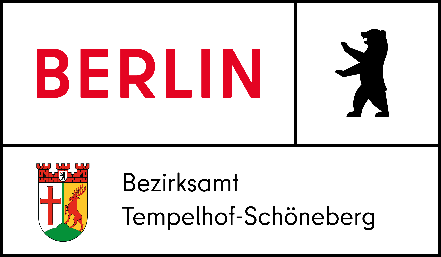 